PROGRAMA DE CAPACITACIÓN Y EXTENSIONISMO RURAL 2020CÉDULA DE PREDIAGNÓSTICO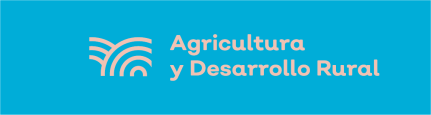 PROGRAMA DE CAPACITACIÓN Y EXTENSIONISMO RURAL 2020CÉDULA DE PREDIAGNÓSTICOPROGRAMA DE CAPACITACIÓN Y EXTENSIONISMO RURAL 2020CÉDULA DE PREDIAGNÓSTICOPROGRAMA DE CAPACITACIÓN Y EXTENSIONISMO RURAL 2020CÉDULA DE PREDIAGNÓSTICOPROGRAMA DE CAPACITACIÓN Y EXTENSIONISMO RURAL 2020CÉDULA DE PREDIAGNÓSTICOPROGRAMA DE CAPACITACIÓN Y EXTENSIONISMO RURAL 2020CÉDULA DE PREDIAGNÓSTICOPROGRAMA DE CAPACITACIÓN Y EXTENSIONISMO RURAL 2020CÉDULA DE PREDIAGNÓSTICOPROGRAMA DE CAPACITACIÓN Y EXTENSIONISMO RURAL 2020CÉDULA DE PREDIAGNÓSTICOPROGRAMA DE CAPACITACIÓN Y EXTENSIONISMO RURAL 2020CÉDULA DE PREDIAGNÓSTICOPROGRAMA DE CAPACITACIÓN Y EXTENSIONISMO RURAL 2020CÉDULA DE PREDIAGNÓSTICOEsta cédula SUSTITUYE la elaboración del documento de un proyecto completo, con la finalidad de que el productor no pague por este concepto. Se pretende que su llenado sea fácil y lo pueda hacer el mismo beneficiario o en su caso, alguna persona que lo asesore (Personal del Municipio, SADER u otra Institución).Esta cédula SUSTITUYE la elaboración del documento de un proyecto completo, con la finalidad de que el productor no pague por este concepto. Se pretende que su llenado sea fácil y lo pueda hacer el mismo beneficiario o en su caso, alguna persona que lo asesore (Personal del Municipio, SADER u otra Institución).Esta cédula SUSTITUYE la elaboración del documento de un proyecto completo, con la finalidad de que el productor no pague por este concepto. Se pretende que su llenado sea fácil y lo pueda hacer el mismo beneficiario o en su caso, alguna persona que lo asesore (Personal del Municipio, SADER u otra Institución).Esta cédula SUSTITUYE la elaboración del documento de un proyecto completo, con la finalidad de que el productor no pague por este concepto. Se pretende que su llenado sea fácil y lo pueda hacer el mismo beneficiario o en su caso, alguna persona que lo asesore (Personal del Municipio, SADER u otra Institución).Esta cédula SUSTITUYE la elaboración del documento de un proyecto completo, con la finalidad de que el productor no pague por este concepto. Se pretende que su llenado sea fácil y lo pueda hacer el mismo beneficiario o en su caso, alguna persona que lo asesore (Personal del Municipio, SADER u otra Institución).Esta cédula SUSTITUYE la elaboración del documento de un proyecto completo, con la finalidad de que el productor no pague por este concepto. Se pretende que su llenado sea fácil y lo pueda hacer el mismo beneficiario o en su caso, alguna persona que lo asesore (Personal del Municipio, SADER u otra Institución).Esta cédula SUSTITUYE la elaboración del documento de un proyecto completo, con la finalidad de que el productor no pague por este concepto. Se pretende que su llenado sea fácil y lo pueda hacer el mismo beneficiario o en su caso, alguna persona que lo asesore (Personal del Municipio, SADER u otra Institución).Esta cédula SUSTITUYE la elaboración del documento de un proyecto completo, con la finalidad de que el productor no pague por este concepto. Se pretende que su llenado sea fácil y lo pueda hacer el mismo beneficiario o en su caso, alguna persona que lo asesore (Personal del Municipio, SADER u otra Institución).Esta cédula SUSTITUYE la elaboración del documento de un proyecto completo, con la finalidad de que el productor no pague por este concepto. Se pretende que su llenado sea fácil y lo pueda hacer el mismo beneficiario o en su caso, alguna persona que lo asesore (Personal del Municipio, SADER u otra Institución).Esta cédula SUSTITUYE la elaboración del documento de un proyecto completo, con la finalidad de que el productor no pague por este concepto. Se pretende que su llenado sea fácil y lo pueda hacer el mismo beneficiario o en su caso, alguna persona que lo asesore (Personal del Municipio, SADER u otra Institución).Nota: Si los espacios son insuficientes, se puede añadir información en hojas adicionales.Nota: Si los espacios son insuficientes, se puede añadir información en hojas adicionales.Nota: Si los espacios son insuficientes, se puede añadir información en hojas adicionales.Nota: Si los espacios son insuficientes, se puede añadir información en hojas adicionales.Nota: Si los espacios son insuficientes, se puede añadir información en hojas adicionales.Nota: Si los espacios son insuficientes, se puede añadir información en hojas adicionales.Nota: Si los espacios son insuficientes, se puede añadir información en hojas adicionales.Nota: Si los espacios son insuficientes, se puede añadir información en hojas adicionales.Nota: Si los espacios son insuficientes, se puede añadir información en hojas adicionales.Nota: Si los espacios son insuficientes, se puede añadir información en hojas adicionales.1. Datos del Grupo y del Representante1. Datos del Grupo y del Representante1. Datos del Grupo y del Representante1. Datos del Grupo y del RepresentanteTipo de integración del grupo (marcar con una X la que corresponda)Tipo de integración del grupo (marcar con una X la que corresponda)Tipo de integración del grupo (marcar con una X la que corresponda)Tipo de integración del grupo (marcar con una X la que corresponda)Tipo de integración del grupo (marcar con una X la que corresponda)Nº de integrantesNº de integrantesNº de integrantesNº de integrantesNº de integrantesGrupo de trabajoGrupo de trabajoEstatus del proyectoEstatus del proyectoConstituidos legalmenteTotalTotalMujeresMujeresHombresGrupo de trabajoGrupo de trabajoEstatus del proyectoEstatus del proyectoConstituidos legalmenteTotalTotalMujeresMujeresHombresOperandoApellido PaternoApellido PaternoApellido MaternoApellido MaternoNombre(s)Nombre(s)Nombre(s)Nombre(s)Nombre(s)Nombre(s)Nombre del ProyectoNombre del ProyectoHaga una descripción breve de su idea de proyectoHaga una descripción breve de su idea de proyectoHaga una descripción breve de su idea de proyectoHaga una descripción breve de su idea de proyectoHaga una descripción breve de su idea de proyectoHaga una descripción breve de su idea de proyectoHaga una descripción breve de su idea de proyectoHaga una descripción breve de su idea de proyectoHaga una descripción breve de su idea de proyectoHaga una descripción breve de su idea de proyectoActividad productiva principalActividad productiva principalActividad productiva principalActividad productiva principalAños de experiencia en la actividadAños de experiencia en la actividadAños de experiencia en la actividadAños de experiencia en la actividadNúmero de beneficiarios con el proyectoNúmero de familias beneficiadas con el proyectoApoyos RecibidosApoyos RecibidosApoyos RecibidosApoyos RecibidosApoyos RecibidosApoyos RecibidosApoyos RecibidosApoyos RecibidosNúmero de beneficiarios con el proyectoNúmero de familias beneficiadas con el proyectoHa recibido apoyo por parte de algún programa de gobierno para su proyectoHa recibido apoyo por parte de algún programa de gobierno para su proyectoEn caso de haber recibido apoyo (llenar lo siguiente)En caso de haber recibido apoyo (llenar lo siguiente)En caso de haber recibido apoyo (llenar lo siguiente)En caso de haber recibido apoyo (llenar lo siguiente)En caso de haber recibido apoyo (llenar lo siguiente)En caso de haber recibido apoyo (llenar lo siguiente)Número de beneficiarios con el proyectoNúmero de familias beneficiadas con el proyectoHa recibido apoyo por parte de algún programa de gobierno para su proyectoHa recibido apoyo por parte de algún programa de gobierno para su proyectoProgramaMonto apoyadoMonto apoyadoEn qué se invirtióEn qué se invirtióAñoNúmero de beneficiarios con el proyectoNúmero de familias beneficiadas con el proyectoHa recibido apoyo por parte de algún programa de gobierno para su proyectoHa recibido apoyo por parte de algún programa de gobierno para su proyectoProgramaMonto apoyadoMonto apoyadoEn qué se invirtióEn qué se invirtióAñoNúmero de beneficiarios con el proyectoNúmero de familias beneficiadas con el proyectoHa recibido apoyo por parte de algún programa de gobierno para su proyectoHa recibido apoyo por parte de algún programa de gobierno para su proyectoProgramaMonto apoyadoMonto apoyadoEn qué se invirtióEn qué se invirtióAño